          ЙЫШЁНУ                                                              РЕШЕНИЕ   24.03.2023 № 10-08                                                                 24.03.2023 № 10-08       К\ке= поселок.                                                                   поселок Кугеси                                                                         О внесении изменений в решение Собрания депутатов Чебоксарского муниципального округа от 20.01.2023№ 08-07 «Об утверждении Положения о порядке организации и проведения общественных обсуждений или публичных слушаний по вопросам градостроительной деятельности на территории Чебоксарского муниципального округа Чувашской Республики»В соответствии с Федеральным законом от 6 октября 2003 года №131-ФЗ «Об общих принципах организации местного самоуправления в Российской Федерации», Градостроительным кодексом Российской Федерации от 29 декабря 2004 года № 190-ФЗ, Уставом Чебоксарского муниципального округа Чувашской Республики Собрание депутатов Чебоксарского муниципального округа   Р Е Ш И Л О: Внести в решение Собрания депутатов Чебоксарского муниципального округа от 20.01.2023 №08-07 «Об утверждении Положения о порядке организации и проведения общественных обсуждений или публичных слушаний по вопросам градостроительной деятельности на территории Чебоксарского муниципального округа Чувашской Республики» следующие изменения:в положении, являющимся приложением к решению Собрания депутатов Чебоксарского муниципального округа от 20.01.2023 №08-07 «Об утверждении Положения о порядке организации и проведения общественных обсуждений или публичных слушаний по вопросам градостроительной деятельности на территории Чебоксарского муниципального округа Чувашской Республики»:пункт 5.2 изложить в следующей редакции:«5.2.В случае подготовки изменений в генеральный план Чебоксарского муниципального округа в связи с принятием решения о комплексном развитии территории общественные обсуждения или публичные слушания могут проводиться в границах территории, в отношении которой принято решение о комплексном развитии территории.В случае подготовки изменений в генеральный план Чебоксарского муниципального округа применительно к территории одного или нескольких населенных пунктов, их частей общественные обсуждения или публичные слушания проводятся в границах территории, в отношении которой принято решение о подготовке предложений о внесении в генеральный план изменений.»;пункт 5.4 изложить в следующей редакции:«5.4. Срок проведения общественных обсуждений, публичных слушаний по проекту генерального плана Чебоксарского муниципального округа, а также по внесению в него изменений с момента оповещения жителей Чебоксарского муниципального округа о времени и месте их проведения до дня опубликования заключения о результатах общественных обсуждений, публичных слушаний не может превышать один месяц.»;пункт 6.6 изложить в следующей редакции:«6.6. Продолжительность общественных обсуждений или публичных слушаний по проекту Правил землепользования и застройки Чебоксарского муниципального округа, а также по внесению в них изменений, составляет не более одного месяца со дня опубликования такого проекта.»;в пункте 6.7 второе предложение исключить; пункт 7.4 изложить в следующей редакции:«7.4. Срок проведения общественных обсуждений или публичных слушаний по проектам планировки территорий и проектам межевания территорий, по проектам, предусматривающим внесение изменений в проекты планировки территорий и проекты межевания территорий со дня оповещения жителей Чебоксарского муниципального округа  о времени и месте их проведения до дня опубликования заключения о результатах общественных обсуждений или публичных слушаний  не может быть менее четырнадцати дней и более тридцати дней.».Опубликовать настоящее решение в периодическом печатном издании «Ведомости Чебоксарского муниципального округа» и разместить на официальном сайте администрации Чебоксарского муниципального округа.3. Контроль за исполнением настоящего решения возложить на заместителя главы администрации - начальника управления градостроительства, архитектуры, транспорта и дорожного хозяйства администрации Чебоксарского муниципального округа.4. Настоящее решение вступает в силу со дня его официального опубликования. Председатель Собрания депутатов Чебоксарского муниципального   округа Чувашской Республики                                                                        В.И. МихайловГлава Чебоксарского муниципального   округа Чувашской Республики                                                                        Н.Е. ХорасёвЧёваш Республикин Шупашкар муниципаллё округ.н депутатсен Пухёв.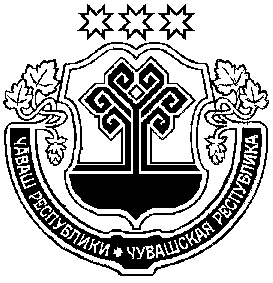 Собрание депутатовЧебоксарского муниципального округаЧувашской Республики